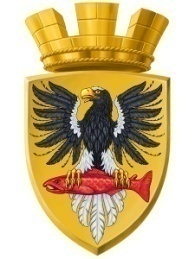 Р О С С И Й С К А Я  Ф Е Д Е Р А Ц И ЯКАМЧАТСКИЙ КРАЙП О С Т А Н О В Л Е Н И ЕАДМИНИСТРАЦИИ ЕЛИЗОВСКОГО ГОРОДСКОГО ПОСЕЛЕНИЯот  18.04.2017 года                                                                                                № 356-п         г.ЕлизовоОб аннулировании адреса земельному участку с кадастровым номером 41:05:0101003:609 и о присвоении нового адреса земельному участку с кадастровым номером 41:05:0101003:609 и зданию жилого дома с кадастровым номером 41:05:0101003:3453	Руководствуясь статьей 14 Федерального закона от 06.10.2003 № 131-ФЗ «Об общих принципах организации местного самоуправления в Российской Федерации», Уставом Елизовского городского поселения, согласно Правилам присвоения, изменения и аннулирования адресов, утвержденным постановлением Правительства Российской Федерации от 19.11.2014 № 1221, на основании заявления Аксининой Д.В. принимая во внимание: свидетельство о государственной регистрации права собственности на земельный участок от 29.12.2014 41-АВ №226398 и выписку из Единого государственного реестра недвижимости об основных характеристиках и зарегистрированных правах на объект недвижимости, удостоверяющей государственную регистрацию прав собственности на здание жилой дом от 06.04.2017ПОСТАНОВЛЯЮ:Аннулировать адрес земельному участку с кадастровым номером 41:05:0101003:609: Российская Федерация, Камчатский край, район Елизовский, г.Елизово, ул. Старикова, 18, кв. 1. Присвоить новый адрес земельному участку с кадастровым номером 41:05:0101003:609: Россия, Камчатский край, Елизовский муниципальный район, Елизовское городское поселение, Елизово г., Старикова ул., 18.Присвоить адрес зданию жилого дома с кадастровым номером 41:05:0101003:3453: Россия, Камчатский край, Елизовский муниципальный район, Елизовское городское поселение, Елизово г., Старикова ул., д. 18.5. Направить настоящее постановление в Федеральную информационную адресную систему для внесения сведений установленных данным постановлением.6. Управлению делами администрации Елизовского городского поселения опубликовать (обнародовать) настоящее постановление в средствах массовой информации и разместить в информационно – телекоммуникационной сети «Интернет» на официальном сайте администрации Елизовского городского поселения. 7. Аксининой Д.В. обратиться в Управление Федеральной службы государственной регистрации, кадастра и картографии по Камчатскому краю для внесения изменений уникальных характеристик объекта недвижимого имущества.8. Контроль за исполнением настоящего постановления возложить на руководителя Управления архитектуры и градостроительства администрации Елизовского городского поселения.Глава администрации Елизовского городского поселения                                                    Д.Б. Щипицын